СценарийТеатрализованного представления для детей старшей группы «Морковкина свадьба»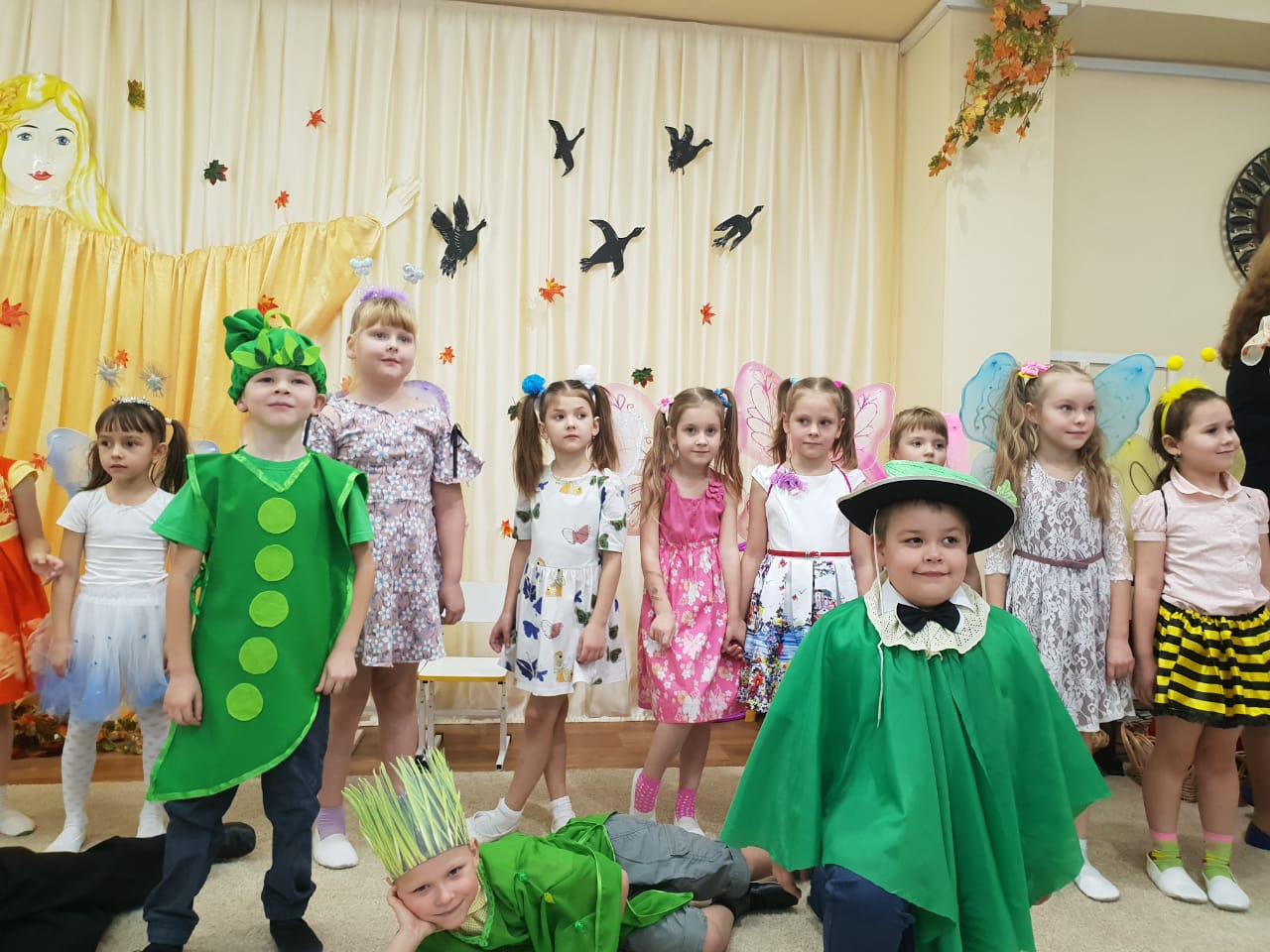 Воспитатели: Суханова И.АНовикова Н.А.Логопед: Козырева К.А.Новосибирск 2018Дети:Нам осень, махнув рукавом, открыла волшебные двери,Давайте скорее мы в них попадём, и что там за ними - проверим!Но мы сегодня не в лесуВстречаем осени красу,Сегодня с нетерпеньем ждетНас…Вместе:Королевство Огород!Звучит сказочная музыкаДети:В Осеннем королевстве, в осеннем королевствеПорою происходят тысяча чудес!А Овощи и фрукты там вовсе не продукты,А превратились в принцев и принцесс!Звучат фанфары, выходят Арбуз и Тыква, садятся на трон.Осень: А правит в Королевстве – Арбуз Второй!Арбуз встает и важным голосом отвечаетАрбуз: Я важный, круглый и большой!Осень: Мать королева – Тыква там, добра к большим и малышам!Тыква встает и представляетсяТыква: Золотистая я  Тыква Очень к солнышку привыкла Солнышко со мною схожеНа меня оно похоже.Осень: А дочь, красавица Морковка, Шьет, поет, танцует ловко.
                 Выходит Морковка к Тыкве и Арбузу, становится в серединкуМорковка:(кокетливо)  Все меня Морковь-сестричкуЛюбят дергать за косичкуНо любому лихачу,Я понравиться хочу. Ох!

                               Звучит музыка, Арбуз, Тыква и Морковка садятся на тронОсень: И вот решил Арбуз-отец

Арбуз: Пора ей замуж наконец.Пошлю гонцов во все концы,
Чтобы примчались женихи!Звучат фанфарыОсень:  И в Королевстве Огородном,
 Начался переполох.
 Собралась у входа в замок
 Очередь из женихов.Звучит музыка, выходит Граф ОгурецГраф Огурец:  Я граф. Зеленый Огурец.
Хоть немного перезрел,Не смотря на этот факт,
Так же смел я и умел.
В Королевстве у меня море целого добра,
Что не пожелаешь - есть!Ведь богатств моих не счесть.
 Принес в подарок я вам яблоко музыкальное,
 Оно волшебное, танцевальное (отдает Арбузу)

Арбуз Второй: (берёт яблоко, начинает на месте подпрыгивать) 
 Вот так раз! Вот так раз!
 Ноги сами скачут в пляс!Осень: Танцуют все!Полька «Дружба»Дети садятся на стульчики, звучит музыка. Выходит Помидор.Сеньор Помидор: Я благородный Помидор,Я из Италии сеньор,И хоть не очень я высокий,Зато прекрасны мои щеки,И чуден мой кафтан атласный,Такой блестящий, гладкий, красный.К тому ж талантлив я не в меру,Люблю я музыку в классической манере!Оркестром дирижирую я ловко,Тебе сейчас сыграю я, Морковка!Веселый оркестрЗвучит музыка, входит принц Горох                
Принц Горох:  Я Принц Горох – стручковый и сладкий,
И мой кафтан такой же гладкий.
А у отца, Царя Гороха,
Земли, богатства очень много.К тому ж весь  род наш обожают,И все соседи уважают!Прими Морковка от меня подарок,Сундучок оригинальный инструментально-музыкальныйИгра на музыкальных инструментахАрбуз Второй: (к Морковке) Как я вижу, женихи
Достойны все твоей руки,
Но выбрать ты сама должна 
Себе по сердцу жениха.

Морковка: Ой, выбрать мне совсем не просто,
Один подходит мне по росту, (к Гороху)
Другой - румяный, озорной, (к Помидору)
А третий, как отец родной.(к Огурцу)
Но сердце - то пока молчит,
И ничего не говорит.
( Арбуз Второй и Морковка садятся на трон, женихи огорченные садятся на свои места)Звучит музыка, выходит лукЛук: Ни граф я, ни маркиз,
 А просто Лук,
 Но я Царевне верный друг.
 Веселый, быстрый, озорной,
 Прошу, Морковка, будь со мной!Садится на колено, целует руку Морковке.Морковка: (выбегает к Луку)  Ах, мне не надо никого!
 Выйду только за него!
 Пусть в кармане ни гроша,
 Зато улыбка хороша!

Арбуз Второй:  Ни за что! И никогда!
 Не пойдешь за бедняка!Морковка сердится, садится на трон, Лук огорчился, уходит,садится на стульчик
 Звучит музыка Королева Тыква:  Что за шум там, что за гром? Опять свита с женихом?Выходят царь Пырей.Пырей: Я царь Пырей из царства сорняковМогуч, красив – вот я каков.Ползу-ползу  я под землей,
Никто не справится со мной.
Слыхал я, в вашем Огороде,
Невеста появилась, вроде.
Красива, высока, стройна,
Умна, приветлива она.
Как раз такая вот жена
Царю Пырею и нужна!

Морковка: Ну, нет уж, с сорняком дружить, уж лучше вовсе и не жить!

Пырей:          Но если не пойдешь добром,
                 Тогда мы силою возьмем!(подходят к Морковке и за руку тащит её )Морковка: Ах, женихи, мне помогите, от сорняка освободите!

Граф Огурец:  Да староват я для боёв! Жениться только я готов!

Помидор и Горох (вместе): Боимся мы кафтаны новые,
Испортить в битве столь суровой!Королева Тыква: О! Я прошу вас, помогите, и дочь мою освободите!Выбегает Лук
Лук: Не плачьте вы, отец и мать!
 Морковку буду защищать.
 Эй, Пырей, ты выходи!
 И бой со мною ты прими!Танец «Бой Лука и Пырея»Осень: И долго бились Лук с Пыреем,
 Но сказка- то идет быстрее.
 Последний раз ударил Лук,
 И сорняки пропали вдруг!
 А Лук к Морковке подошел,
 К родителям её повел.

Морковка: Прошу вас мама и отец, хочу я с Луком под венец.

Арбуз Второй:  Ну значит, так тому и быть,
Пора веселье заводить
Эй, музыканты, заиграйте,
Веселый танец начинайте!

Осень: Все Королевство Огород,
На свадьбе пляшет и поёт!Танец «Собрались на празднике»Осень:  Сколько песен спели мы сегодня,
 Рассказали столько мы стихов,
 Но уходит праздник наш осенний,
 К вам домой он перейти готов.
 Ну что ж, и мне пора прощаться.Так жалко с вами расставаться.Но близится Зимы черед, мы встретимся лишь через год.А на прощание, друзья, вас яблоками угощаю я!Осень угощает детей яблоками, прощается.